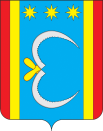 АДМИНИСТРАЦИЯ НИКОЛО-АЛЕКСАНДРОВСКОГО СЕЛЬСОВЕТАОКТЯБРЬСКОГО РАЙОНА АМУРСКОЙ ОБЛАСТИРАСПОРЯЖЕНИЕ16.03.2020                                                                                                № 9 -рс. Николо-Александровка	В соответствии с Федеральным законом от 21.12.1994 № 69-ФЗ «О пожарной безопасности»     	  1.Назначить за пожарную безопасность в администрации Николо-Александровского сельсовета, главу администрации Николо-Александровского сельсовета Панарину Галину Тихоновну     	 2.Контроль за исполнением настоящего распоряжения оставляю за собой.Глава Николо-Александровского сельсовета                                                                                               Г.Т.ПанаринаО назначении ответственного за пожарную безопасность в администрации Николо-Александровского сельсовета